Міністерство освіти і науки УкраїниНаціональна академія педагогічних наук УкраїниВсеукраїнська асоціація Василя СухомлинськогоНаціональний університет «Чернігівський колегіум» імені Т. Г. ШевченкаДержавна науково-педагогічна бібліотека України імені В. О. СухомлинськогоРівненський державний гуманітарний університетІНФОРМАЦІЙНИЙ ЛИСТ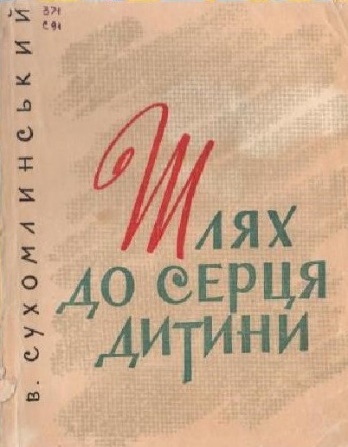 Шановні колеги!Запрошуємо Вас до участі в ХІІ Міжнародних та ХХІХ Всеукраїнських педагогічних читаннях «Василь Сухомлинський у діалозі з сучасністю.Шлях до серця дитини в травматичних ситуаціях життя»Читання відбудуться 30 вересня 2022 року на базі Національного університету «Чернігівський колегіум» імені Т. Г. Шевченка в онлайн-форматі із застосуванням сучасних електронних засобів зв’язку.Напрями роботи читань:лікарська педагогіка в умовах травматичних ситуацій: український і зарубіжний досвід; «Обережно: дитина!»: Василь Сухомлинський про дітей з особливими потребами;навчання та виховання дітей в інклюзивному освітньому середовищі у Василя Сухомлинського і в сучасних закладах освіти;підготовка майбутніх педагогів до роботи з дітьми в травматичних ситуаціях;шкільна бібліотека як ресурсний центр попередження і подолання травматичних ситуацій життя дітей (за художньою спадщиною В. Сухомлинського).Робочі мови читань: українська, англійська. Форма участі в читаннях: очна, заочна (стаття, виступ, публікація у збірнику матеріалів педагогічних читань). Участь у роботі читань буде засвідчена сертифікатом.Публікація матеріалів читань передбачається:в електронному науковому журналі «NEW INCEPTION», що входить до переліку наукових фахових видань України (категорія Б). Вимоги до публікації – за посиланням: https://journal.chnpu.edu.ua/index.php/newinception/index  в електронному науковому виданні ДНПБ України ім. В. О. Сухомлинського «Науково-педагогічні студії» (категорія Б). Вимоги до публікації – за посиланням: http://npstudies.dnpb.gov.ua/about/submissions#onlineSubmissions;у Збірнику матеріалів читань. Вітаються статті та есе з описом особистих історій та власного досвіду.Для підготовки видання всі матеріали подаються до 15 вересня 2022 року. Збірник матеріалів буде сформований після проведення читань і розміщений через 30 календарних днів на сайтах організаторів педагогічних читань.Вимоги до оформлення статей у збірнику матеріалів читаньШрифт: Times New Roman, 14 пт.Інтервал міжрядковий: одинарний.Поля:  (з усіх сторін).Обсяг: 1-3 сторінки.Прізвище, ініціали: у правому верхньому кутку; 12 пт, прописними літерами,  напівжирним курсивом.Науковий ступінь, вчене звання, посада, назва організації, місто: у правому верхньому кутку; 12 пт, курсивом.Назва: через 1 інтервал від попереднього рядка, по центру, прописними літерами, напівжирним курсивом.Текст: через 1 інтервал від попереднього рядка, вирівнювання по ширині.Список використаних джерел (за наявності): через 1 інтервал від попереднього рядка відповідно до ДСТУ 8302:2015, мовою оригіналу, 12 пт. Посилання: у квадратних дужках [1, с. 54]. Без нумерації сторінок.За зміст тез, статей, коректність посилань відповідальність несуть автори. До друку не приймаються матеріали, які мають: 1) плагіат; 2) переклад тексту за допомогою електронних перекладачів; 3) відсутність/некоректність посилань; 4) невідповідність технічним вимогам.Для участі в педагогічних читаннях необхідно до 15 вересня 2022 року надіслати:заявку на участь (додаток А) на електронну адресу : socialnar@gmail.com з темою листа «педчитання_Сухомлинський», назва файлу – «заявка_прізвище»;Контакти оргкомітету:Адреса: Гетьмана Полуботка, 53, м. Чернігівe-mail: socialnar@gmail.comКонтактні особи:Янченко Тамара Василівна – тел.: +380663211721Ворошило Наталія Федорівна – тел.: +380939482813Додаток АЗаявкана участь у педагогічних читаннях Прізвище, ім’я, по-батькові ____________________________________________Місце роботи або навчання____________________________________________Посада _____________________________________________________________Науковий ступінь, вчене звання ________________________________________Форма участі:________________________________________________________Тема доповіді________________________________________________________Запланована секція ___________________________________________________Необхідність сертифіката учасника «Так/Ні»_____________________________Домашня адреса _____________________________________________________Номер контактного телефону, e-mail ____________________________________Дата заповнення _____________________________________________________